                   SONDAGES : RAPPORT CS (Novembre 2017)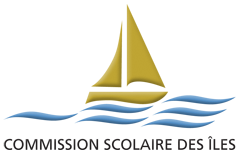 Avis aux lecteurs : Les résultats sont des tendances.  La grande participation au sondage engendre une très faible marge d’erreur.Le choix de classer le résultat comme une force ou un défi (point de vigilance) dépend de l’interprétation de ce résultat en fonction des attentes et des objectifs visés par l’organisation; il dépend également du regard porté sur la situation ; une moyenne de 75% et plus a été établie au départ pour déterminer une force ou un levier et servir de base à la réflexion.Pour plusieurs questions, les résultats sont des moyennes pondérées en fonction du nombre  de répondants dans chaque filtre appliqué (exemple : résultats pour les parents du primaire comparés à ceux du secondaire.)L’absence des données lors d’une comparaison (exemple : données comparées entre les différentes catégories de personnel et l’ensemble du personnel) signifie que l’écart n’est pas significatif pour le souligner (moins de 5%).Il est normal de ne pas atteindre 100% au total pour certains calculs, considérant qu’il y a des décimales parfois non comptabilisées ou parfois additionnées.Il est normal de ne pas avoir une somme de 100% pour les questions à plusieurs réponses possibles.  Le pourcentage représente le nombre de fois que cette réponse  a été choisie par rapport au total des réponses pour tous les choix possibles.Une prudence dans l’interprétation est à appliquer lorsque le nombre de répondants  est petit; il est faut éviter une généralisation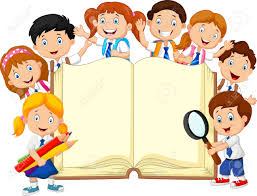 Claude Boivin, consultante